December 14, 2022	In Re:	R-2022-3035730C-2022-3036655C-2022-3036725(SEE ATTACHED LIST)Pennsylvania Public Utility Commission et al v. National Fuel Gas Distribution Corporation1308(D)In-Person Evidentiary Hearing Notice	This is to inform you that hearings on the above-captioned case will be held as follows:Type:		In-Person Evidentiary Hearing(s)Dates: 	Tuesday, March 7, 2023		Wednesday, March 8, 2023		Thursday, March 9, 2023 Time: 		9:00 A.M., each day Location:	Hearing Room 21st FloorCommonwealth Keystone Building400 North StreetHarrisburg, PA  17120Presiding:	Administrative Law Judge Mary D. LongPiatt PlaceSuite 220301 5th AvenuePittsburgh, PA 15222Telephone:  412.565.3550Fax:  412.565.5692	Attention:  You may lose the case if you do not come to this hearing and present facts on the issues raised.  All persons attending the hearing must comply with COVID-19 restrictions or health and safety protocols.	If you intend to file exhibits, 1 copy of all hearing exhibits to be presented into evidence must be submitted to the court reporter.  An additional copy must be furnished to the Presiding Officer.  A copy must also be provided to each party of record.	Individuals representing themselves are not required to be represented by an attorney.  All others (corporation, partnership, association, trust or governmental agency or subdivision) must be represented by an attorney.  An attorney representing you should file a Notice of Appearance before the scheduled hearing date.	If you are a person with a disability, and you wish to attend the hearing, we may be able to make arrangements for your special needs.  If appropriate, we may be able to provide you with a telephonic hearing instead of an in-person hearing.  Please call the scheduling office at the Public Utility Commission at least five (5) business days prior to your hearing to submit your request.	If you require an interpreter to participate in the hearings, we will make every reasonable effort to have an interpreter present.  Please call the scheduling office at the Public Utility Commission at least ten (10) business days prior to your hearing to submit your request.Scheduling Office:  717.787.1399AT&T Relay Service number for persons who are deaf or hearing-impaired:  1.800.654.5988The Public Utility Commission offers a free eFiling Subscription Service, which allows users to automatically receive an email notification whenever a document is added, removed, or changed on the PUC website regarding a specific case.  Instructions for subscribing to this service are on the PUC’s website at http://www.puc.pa.gov/Documentation/eFiling_Subscriptions.pdf. cc:	Calendar File, File RoomR-2022-3035730 - PA PUBLIC UTILITY COMMISSION et al v. NATIONAL FUEL GAS DISTRIBUTION CORPORATIONANTHONY D KANAGY ESQUIRE
GARRETT P LENT ESQUIRE
POST AND SCHELL 
17 NORTH SECOND STREET 12TH FLOOR
HARRISBURG PA  17101-1601
717.612.6034
717.612.6032
akanagy@postschell.com
glent@postschell.com
Accepts eService
Representing National Fuel Gas Distribution Corporation

ARON J BEATTY ESQUIRE
LAUREN E GUERRA ESQUIRE
MACKENZIE BATTLE ESQUIRE
ANDREW J ZERBY ESQUIRE
OFFICE OF CONSUMER ADVOCATE
555 WALNUT STREET 5TH FLOOR
FORUM PLACE
HARRISBURG PA  17101
717.783.5048
abeatty@paoca.org
lguerra@paoca.org
mbattle@paoca.org
azerby@paoca.org
Accepts eService

SCOTT B GRANGER ESQUIRE
PA PUC BUREAU OF INVESTIGATION & ENFORCEMENT
SECOND FLOOR WEST
400 NORTH STREET
HARRISBURG PA  17120
717.425.7593
sgranger@pa.gov
Accepts eService

ELIZABETH R MARX ESQUIRE
LAUREN BERMAN ESQUIRE
JOHN SWEET ESQUIRE
RIA PEREIRA ESQUIRE
PA UTILITY LAW PROJECT
118 LOCUST STREET
HARRISBURG PA  17101
717.236.9486
717.710.3825
emarx@pautilitylawproject.org
lberman@pautilitylawproject.org
jsweet@pautilitylawproject.org
rpereira@pautilitylawproject.org
Accepts eService
Representing CAUSE-PA

STEVEN C GRAY ESQUIRE
OFFICE OF SMALL BUSINESS ADVOCATE
FORUM PLACE
555 WALNUT STREET 1ST FLOOR
HARRISBURG PA  17101
717.783.2525
717.783.2831
sgray@pa.govJOSEPH L VULLO ESQUIRE
BURKE VULLO REILLY ROBERTS
1460 WYOMING AVENUE
FORTY FORT PA  18704
570.288.6441
jlvullo@bvrrlaw.com
Accepts eService
Representing PA Weatherization Providers Task Force, Inc
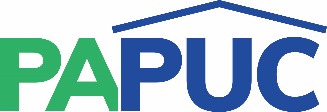                      COMMONWEALTH OF PENNSYLVANIAPENNSYLVANIA PUBLIC UTILITY COMMISSIONCOMMONWEALTH KEYSTONE BUILDINGOffice of Administrative Law Judge400 NORTH STREETHARRISBURG, PENNSYLVANIA 17120